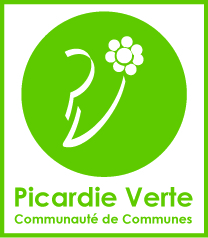 Fonds de Solidarité Communautairede la Picardie VerteFormulaire de demandeENTREPRISEMontant du CA en € H.T au dernier exercice disponible : 	Nombre de salariés (hors apprentis) : 	Avez-vous mis en place du chômage partiel ? 	□ Oui		□ Non	Si oui, combien de salariés sont concernés ? 	Votre activité a-t-elle été (ou est-elle) soumise à une obligation de fermeture administrative : □ Oui		□ Non	DIRIGEANT DE L’ENTREPRISEATTESTATION SUR L’HONNEUR Je soussigné(e),agissant en qualité dede l’entrepriseatteste sur l’honneur :que l’entreprise n’est pas en liquidation judiciaire,que le chiffre d’affaires annuel est inférieur à 500 000 € H.T au dernier exercice disponible,l’exactitude des renseignements portés dans le présent formulaire de demande d’aide au titre du Fonds de Solidarité Communautaire de la Picardie Verte.Fait à : 	Le : 	Signature et cachet de l’entreprisePIECES A JOINDRE AU DOSSIERLes pièces nécessaires pour la constitution du dossier de demande d’aide sont les suivantes :Le présent dossier à compléter ;L’attestation sur l’honneur à compléter, dater et signer ;L’extrait K-bis de moins de 3 mois ;Le bordereau de situation fiscale et sociale daté de moins d’une semaine ;La justification de l’obtention du versement du Fonds de Solidarité de l’Etat (ou à défaut une attestation sur l’honneur) ; Un RIB.CONTACT POUR TOUT RENSEIGNEMENT COMPLEMENTAIRECommunauté de Communes de la Picardie VerteMlle Mylène VILLEMINOT, Responsable du service Economie et Mutualisation Sous couvert de Monsieur Philippe ADDE, Directeur Général des Services 3 rue de Grumesnil60220 FORMERIETél. : 03 44 04 53 90 		 Mail : mvilleminot@ccpv.frDECISION DU COMITE D’ATTRIBUTION	□ Avis favorable	□ Avis défavorableMontant de l’aide : Observations éventuelles : A Formerie, leLa Présidente de la CCPV,Fabienne CUVELIERNom de l’entreprise :Nom de l’entreprise :Forme juridique (SA, SARL, EURL…) :Forme juridique (SA, SARL, EURL…) :N° de SIRET : N° de SIRET : Date d’immatriculation :Date d’immatriculation :Activité(s) exercée(s) :Activité(s) exercée(s) :Adresse du siège social :Adresse du siège social :Code postal :Ville :Téléphone :Téléphone :E-mail :E-mail :Site internet :Site internet :Nom :Prénom :Date de naissance :Date de naissance :Adresse :Adresse :Code postal :Ville :Téléphone :Téléphone :E-mail :E-mail :Site internet :Site internet :